Vernie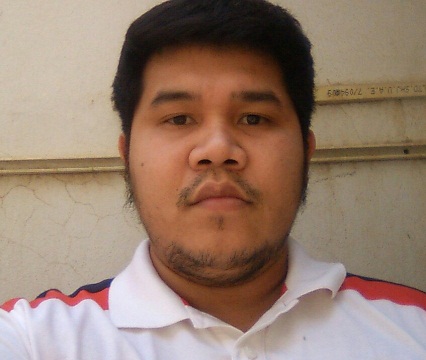 Vernie.336607@2freemail.com 	 OBJECTIVESTo seek and obtain a successful and globally competitive career in different fields and service oriented fields as I integrate my knowledge, skills and attitude. Maximizing my potential and creating a milestone in today’s fast-paced changing society. WORK EXPERIENCEFooda SaversmartGuadalupe Cebu City PhilippinesMarch 2009 to October 2009Sales ClerckHandle inbound calls from customers.Answer and respond to customer inquiries regarding merchandise.Assist customers in locating the merchandise they need.Smile and greet to incoming customer.Display merchandise on racks in an attractive manner.Obey all instruction given by my superiors.Assist customers in completing the purchases.Handle refunds, returns and exchange of merchandise.Follow check list after opening and before closing the shop.Columbia Marketing Inc.Makati Metro Manila PhilippinesFebruary 2010 to August 2010MerchandiserManage product displays as per the seasonal cycles and discount offers.Ensure that the store adheres to the merchandising standards.Ensure defective or old products are removed and new products are properly stacked and displayed.Supervise product display and shelving systems as per the store floor plan.Develop and install banners, posters, displays, flags, etc in the store.Perform store inspections for any repairs, replacements, new installations, etc.Devise innovative sales strategies to attract more customers.Columbia Marketing Inc.Makati Metro Manila PhilippinesOctober 2010 to April 2011Sales CoordinatorCoordinate and assist customers in meeting their merchandise requirements.Support sales and marketing teams in achieving hundred percent outcomes.Coordinate sales efforts in reaching or exceeding sales targets and goals.Assist and support sales personnel in expanding customer base.Coordinate marketing efforts to maximize business opportunities.Develop future sales projections and coordinate efforts to achieve outcomes.Coordinate administrative sales staff in maintaining customer databases.Ensure compliance of corporate policies and procedures.Al Asas United limitedRiyadh Saudi Arabia	Balloon Designer and DriverAugust 2011- January 2017Assist to the customer’s needs.Make a good design in any types of balloon decoration.Make an arch balloon and any twisted balloons in Wedding, Birthday, Graduation, etc.Be creative for the new designs of balloons that can attract to the customers.Encouraging the customer to buy the products.Trainings: Centrum Appliance Center                  On Job Training      	              November 2007-February 2008Probationary officer training course    (POTC)   		  October 2008 –December 2008  Skills 	Can adopt in any group.            Effective communication in English, Arabic Tagalog and Hiligaynon.	Computer literate and   can handle office works. 	Hard working, can ensure company polices complied during working hours at performance of                              works and, can managed time.	Can handle any related to the business.	Assisting the customer’s needs.EDUCATIONAL ATTAINMENTCollege      			(KCC) Kabankalan Catholic College  				Guanzon St. Kabankalan City Negros OccidentalBachelor of Science in Commerce Major in Business ManagementYear Attended 2004- 2008Secondary 			(KCC) Kabankalan Catholic CollegeGuanzon St. Kabankalan City Negros OccidentalYear Attended 2000 -2004Service awardeesPreliminary  			ERAMS East – Esteban R. Abada Memorial School					                       Bonifacio St. Kabankalan City Negros Occ. Philippines Year Attended 1994 – 2000